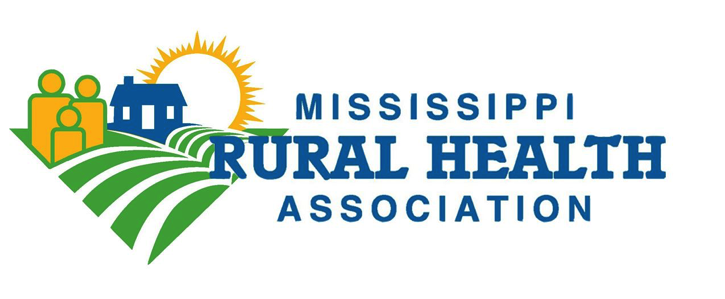 Rural Health Clinic + Rural Hospital Workshop:Medicare Provider UpdatesAgendaWelcome, introductions and MRHA Update 	Ryan Kelly     	  9:30 a.m.Presentation by Healthspring                		Healthspring    	 10:00 a.m.MRHA Medicare Education Program   		Scott Woods      	 10:50 a.m.Networking Lunch                                                                                11:30 a.m.Presentation by United                            		United               	 12:30 p.m.Presentation by Wellcare                           	Wellcare             	 1:20 p.m.Break                                                                                             	 2:10 p.m.Panel Discussion - Incentives                        	All payors           	 2:20 p.m.Panel Discussion - Plan Benefits                   	All payors       	 3:10 p.m.Adjourn									 4:00 p.m.